                                                                                                                Załącznik 1 Wnioski i  rekomendacje  pod adresem :KONWENT MARSZAŁKÓWWprowadzenie do regulaminów JST obowiązku upubliczniania zapytań ofertowych poniżej 14 tys. EURO zwiększających szanse  podmiotów ekonomii społecznej. Zmiany w przepisach prawnych dotyczących wspierania rozwoju spółdzielni socjalnych osób prawnych poprzez dotacje dla przystępujących do nich osób fizycznych.URZĄD MARSZAŁKOWSKIWprowadzenie obowiązkowych szkoleń z zakresu ekonomii społecznej dla  pracowników samorządowych zajmujących się  polityką społeczną. Szkolenia  powinny być prowadzone przez praktyków – w formie warsztatowej.Organizacja szkoleń z zakresu klauzul społecznych dla osób zajmujących się zamówieniami publicznymi prowadzonych przez Regionalną Izbę Obrachunkową     i  Najwyższą Izbę Kontroli.Zmiany w regulaminach Lubuskiego Funduszu Poręczeń umożliwiające poręczenia dla spółdzielni socjalnych.Ośrodki Wsparcia Ekonomii SpołecznejSzkolenia dla spółdzielców poprzedzone dogłębną analizą potrzeb i skrojone na miarę. Przykładowe obszary szkoleń proponowanych przez Radę: zasady zatrudniania i wynagradzania członków, domowników oraz innych osób zatrudnionych w spółdzielni, fundusze spółdzielni oraz dochód i jego podział, zasady prowadzenia rachunkowości w spółdzielniach socjalnych.Pomoc w pisaniu wniosków o dofinansowanie dla podmiotów ES. Pozyskiwanie na bieżąco informacji o projektach i konkursach dotyczących ES oraz udostępnianie ich np. na stronie OWES.Sieciowanie spółdzielni socjalnych.RadaWypracowanie założeń do dokumentacji konkursowej dla konkursów ogłaszanych w ramach 7.2.2, w tym dofinansowanie już istniejących spółdzielni socjalnych. Rodzinne Spółdzielnie Socjalne – analiza tematu.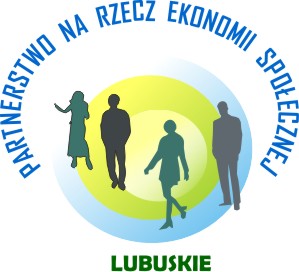 